
Oplysninger om digAcceptér anvisningsreglerneOplysning om bil og underskrift	Evt. skitse af din p-pladsDu kan i øvrigt søge økonomisk hjælp til etablering af invalideplads hos din kommune.Den udfyldte og underskrevne ansøgning kan indsendes på bosj.dk/handicapparkering eller sendes til dit lokale områdekontor mrk. ’Handicapparkering’. Vedlæg en kopi af handicapkort og registreringsattest.Udfyldes af boligselskabet Skiltet er bestiltEvt. lejemålsnummerTelefonnr.NavnMailVejnavn, vejnummer, postnr. og by Vejnavn, vejnummer, postnr. og by Jeg søger hermed om at få anvist en handicap p-plads i nærheden af min bolig. Vilkår:Jeg skal kunne fremvise et gyldigt parkeringskort for personer med handicapBoligselskabet anviser en p-plads ud fra mulige, eksisterende p-pladser i bebyggelsen   Jeg skal selv betale udgiften til etablering og reetablering af p-pladsen   Denne ansøgning gælder kun nuværende bil (reg.nr.), og hvis jeg får ny bil skal jeg søge på ny  Tilladelsen til p-plads ophører når jeg flytter, eller hvis mit parkeringskort for personer med handicap bliver inddragetP-pladsen er personlig og ikke må overdrages eller udlånes til andre   Boligselskabet opsætter en galge m/skilt, og at udgiften til dette bliver opkrævet sammen med min husleje     Jeg accepterer betingelserne ovenfor.MærkeDu kan tegne en skitse over parkeringspladsen med et ønske til placering. Du kan også vedlægge skitsen som bilag.RegistreringsnummerDu kan tegne en skitse over parkeringspladsen med et ønske til placering. Du kan også vedlægge skitsen som bilag.Dato & underskriftDu kan tegne en skitse over parkeringspladsen med et ønske til placering. Du kan også vedlægge skitsen som bilag. Ansøgning godkendt Ansøgning godkendes ikkeDato Underskrift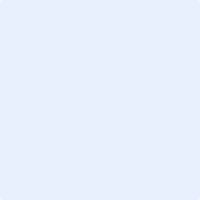 